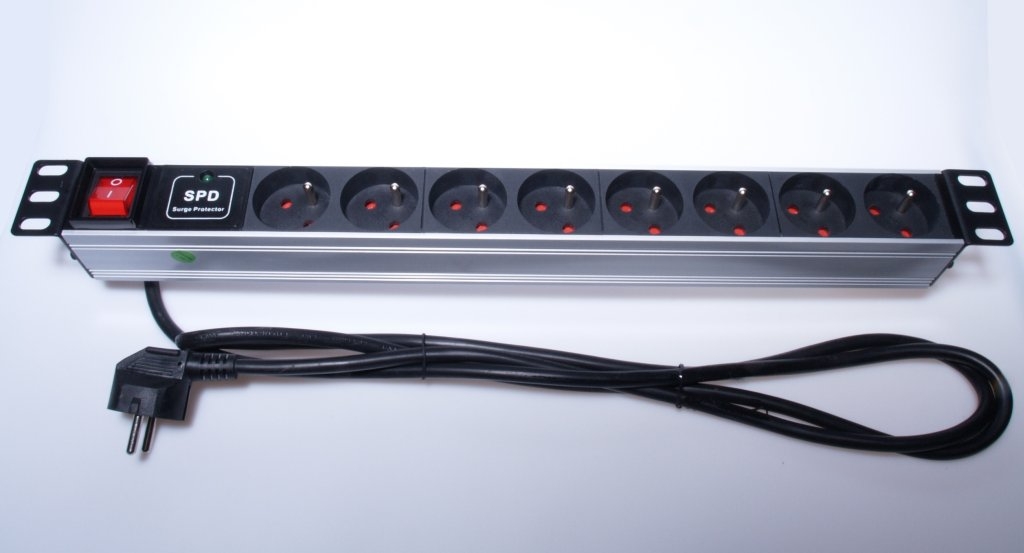 Power distribution Unit 1U for 19" Rack, 8x230V, 2m cable. switch, surge protectionAppearance Size: 19'' 1U Shell: Aluminum-alloy ShellControl: SwitchInput characteristics  Rated input voltage:  250VAC 50/60Hz Input standard: DIN49441Power Cord: 2.0M (3x1.5mm2) Max input current: 16A Output characteristicsSocket standard: NFC61-314Output quantity: 8Rating output voltage: 250VAC 50/60Hz Max output current: 16A 